BIMBINGAN KELOMPOK UNTUK MENINGKATKAN MOTIVASI MEMBACA AL-QUR’AN PADA REMAJA PERTENGAHAN(Studi Kasus di Majlis Raudhotul Hijaiyah di Kampung Pakem Angsana, Desa Petir, Kec. Petir, Kab. Serang-Banten)SKRIPSIDiajukan Sebagai Salah Satu Syarat untuk Memperoleh Gelar Sarjana Sosial (S.Sos)pada Fakultas Dakwah Jurusan Bimbingan Konseling IslamUniversitas Islam Negeri “Sultan Maulana Hasanuddin” Banten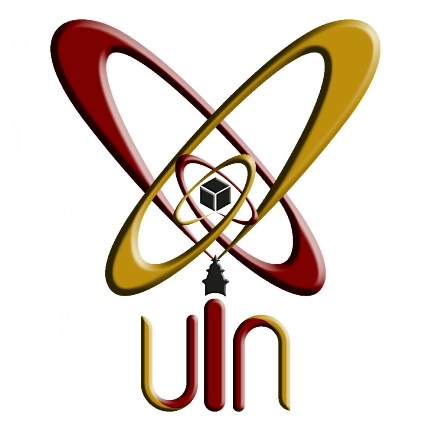 Oleh:INDAH HILDAYANTINIM: 143400393FAKULTAS DAKWAHUNIVERSITAS ISLAM NEGERI “SULTAN MAULANA HASANUDDIN” BANTEN2018 M/1439 H